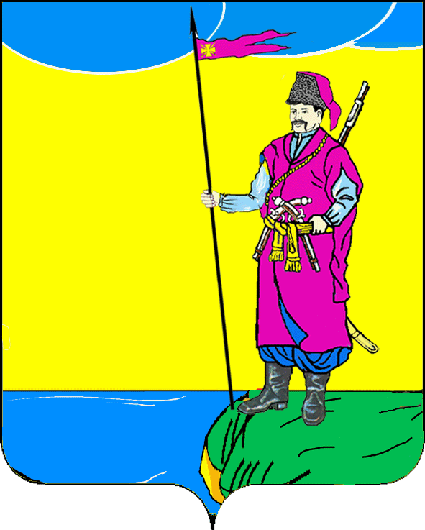 АДМИНИСТРАЦИЯ ПЛАСТУНОВСКОГО СЕЛЬСКОГО ПОСЕЛЕНИЯ ДИНСКОГО РАЙОНАПОСТАНОВЛЕНИЕот 09.04.2020 г.										№ 101станица ПластуновскаяО внесении изменений в постановление администрации Пластуновского сельского поселения Динского района№ 275 от 17.11.2017 г. «Об утверждении муниципальной программы Пластуновского сельского поселения Динского района«Формирование комфортной городской среды»В соответствии  ст. 14 Федерального закона от 06.10.2003 №131-ФЗ «Об общих принципах организации местного самоуправления в Российской Федерации», а также постановлением администрации Пластуновского сельского поселения Динского района от 1 августа 2014 года № 257 «Об утверждении Порядка принятия решения о разработке, формирования, реализации и оценки эффективности реализации муниципальных программ муниципального образования Пластуновское сельское поселение Динского района» (в редакции с изменениями), п о с т а н о в л я ю:1. Внести следующие изменения в постановление администрации Пластуновского сельского поселения Динского района № 275 от 17.11.2017 г. «Об утверждении муниципальной программы Пластуновского сельского поселения Динского района «Формирование современной городской среды»:1.1 наименование постановления администрации Пластуновского сельского поселения Динского района № 275 от 17.11.2017 г. «Об утверждении муниципальной программы Пластуновского сельского поселения Динского района «Формирование современной городской среды» изложить в новой редакции:«Об утверждении муниципальной программы Пластуновского сельского поселения Динского района «Формирование комфортной городской среды» Срок реализации муниципальной программы 2018-2024 год». 1.2. Внести следующие изменения в приложение к постановлению администрации Пластуновского сельского поселения Динского района № 275 от 17.11.2017 г. «Об утверждении муниципальной программы Пластуновского сельского поселения Динского района «Формирование современной городской среды», изложив таблицу в Приложении № 4 к муниципальной программе Пластуновского сельского поселения Динского района «Формирование современной городской среды» в новой редакции:«».2. Общему отделу администрации Пластуновского сельского поселения (Петренко) разместить на официальном сайте Пластуновского сельского поселения в сети «Интернет» (вкладка «Документы», раздел «Бюджетные программы», подраздел «Муниципальные программы»). 3. Контроль за выполнением настоящего постановления оставляю за собой.4. Настоящее постановление вступает в силу со дня его подписания.Глава Пластуновскогосельского поселения								С.К. Олейник№ п/пНаименование общественной территорииМестоположениеДата протокола по итогам общественных обсуждений, дата проведения рейтингового голосования (при проведении голосования)Плановый период реализации работ по благоустройству (годы)12341.Адресный ориентир:20192.*ПаркАдресный ориентир: ст. Пластуновская, ул.Мира,28/2Протокол по итогам общественных обсуждений 27.02.2019 г.20203.**Детская спортивно-игровая площадкаАдресный ориентир: ст. Пластуновской, ул. Средняя, 77/1-20204.**Детская игровая площадкаАдресный ориентир: ст. Пластуновской, ул. Красная (напротив школы №6)-20205.*ПаркАдресный ориентир: ст. Пластуновская, ул.Мира,28/2Протокол по итогам общественных обсуждений 18.02.2020 г.2021